ORDET uge 25Alle, der synes kærligheden er for let, rækker hånden op!?Kærlighed er på mode – også i kirken. Derfor hører man en gang imellem den indvending, at  det med, at præsten bare taler om kærlighed, det er lidt for let. Det skal, tænker jeg, forstås sådan, at ”kærlighed” er præstens hurtige udvej, for ikke at komme ind på de ”rigtige” og mere tunge emner. Indvendingen kommer nok særligt fra de teologisk og kirkeligt mere garvede folk, der måske, ligesom præsten, har fornemmet, at kærligheden er et forholdsvis populært tema hos tilhørerne i kirken – i  hvert fald i forhold til så mange andre ting man kunne finde på at hive op af den teologisk hat, som fx synd, nåde, frelse og fortabelse. Det er rigtigt, at præster ofte taler om kærlighed. Det håber jeg i hvert fald. Kærligheden skulle gerne have en central plads, hver gang præsten taler i kirken, både om søndagen, til begravelser, og selvfølgelig ikke mindst til de mange konfirmationer, vi lige har været igennem. Og hvis man på nogen måde kan sige, at talen om kærlighed er en slags måde at hopper over, hvor gærdet er lavest, så er det jo netop pointen. Vi skal over, hvor gærdet er lavest, når vi skal prøve at tale om og forstå Gud. Vi skal gøre det på den måde, som vi mennesker har mulighed for at forstå. Og faktisk kan man nok med god ret og med evangeliet i hånden hævde, at kærligheden er vores eneste vej til at forstå Gud.Når det så er sagt, så synes jeg faktisk ikke det med kærlighed er spor let. Det er faktisk enormt svært at sætte ord på, hvordan vi gør kærligheden til den bærende kraft i vores liv og vores fællesskaber.Skulle man synes at kærligheden er let, så tror jeg faktisk man skal prise sig lykkelig, for at høre til de heldige her på jorden. Vi er i hvert fald mange, der finder den svær. Og det tror jeg også, vi gør hinanden en tjeneste, ved at blive ved med at sige det højt – både for gamle og unge – at kærlighed er svær!Kærligheden er svær at finde. Kærligheden er svær at få til at lykkes og holde fast ved, selv når man har fundet den. Vi kommer til at fordreje og misbruge den. Vi prøver at tage magten over den og vil eje den. Allerværst er det, at kærligheden desværre også kan være meget svær at tro på, når det gang på gang går galt – når livet ikke går ens vej. Så er det svært at tro på, at man har fortjent kærlighed, at man er værd at elske.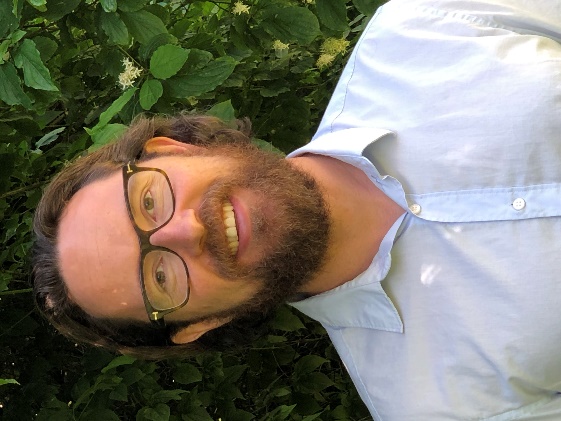 Men selvom kærligheden er svær og bøvlet, kan være træls og gøre ondt, så ser det heldigvis ikke ud til, at den går af mode lige foreløbig – heller ikke i kirken!”Så bliver da tro, håb, kærlighed, disse tre. Men størst af dem er kærligheden!” – 1. Kor. 13,13 Frans Rossing Andersson 				       Privatfoto Frans R. AnderssonSognepræst i Aabybro